Hague Agreement Concerning the International Registration of Industrial DesignsRatification of the 1999 Act:  ItalyOn December 14, 2023, the Government of Italy deposited with the Director General of the World Intellectual Property Organization (WIPO) its instrument of ratification of the Geneva Act of the Hague Agreement Concerning the International Registration of Industrial Designs (“1999 Act”).It is recalled that Italy has been a Contracting Party to the 1960 Act of the Hague Agreement Concerning the International Registration of Industrial Designs (“1960 Act”) since June 13, 1987.  In this regard, in 2001, the Italian Patent and Trademark Office informed WIPO that the maximum duration of protection provided for by the legislation of Italy in respect of industrial designs is 25 years, which has been applicable to a designation of Italy under the 1960 Act.  Accordingly, the maximum duration of protection of 25 years will continue to apply in respect of a designation of Italy irrespective of the applicable Act, pursuant to Article 11(2) of the 1960 Act and Article 17(3)(b) of the 1999 Act, respectively.In accordance with Article 28(3)(b) of the 1999 Act, the 1999 Act will enter into force with respect to Italy on March 14, 2024.The ratification by Italy of the 1999 Act brings the number of Contracting Parties to this Act to 73.  The total number of Contracting Parties to the Hague Agreement remains at 79.  A list of the Contracting Parties to the Hague Agreement is available on the WIPO website at:  https://www.wipo.int/treaties/en/documents/pdf/hague.pdf.January 12, 2024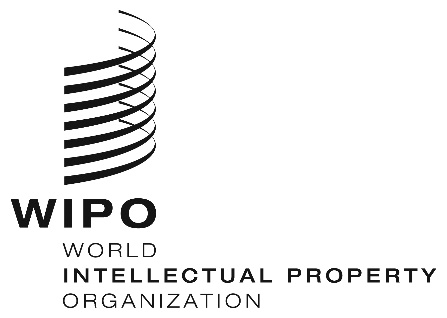 INFORMATION NOTICE NO. 2/2024INFORMATION NOTICE NO. 2/2024INFORMATION NOTICE NO. 2/2024